Článek 1Obecná ustanoveníČinnost pomocné vědecké síly (dále jen „PVS“) je zaměřena na aktivní spoluúčast při řešení tvůrčích úkolů (výzkumných úkolů, projektů, grantů aj.) stanovených jednotlivými katedrami VŠTE.PVS jsou nominovány akademickými pracovníky školy z řad studentů VŠTE s mimořádnými studijními výsledky a tvůrčími aktivitami a schvalováni vedoucím příslušné katedry.Oblast činností PVS odborně garantují vedoucí příslušných kateder VŠTE a koordinuje ji Oddělení výzkumu, vývoje a tvůrčí činnosti (dále jen „OVVTČ“) s prorektorem pro výzkum, vývoj a tvůrčí činnost.Článek 2Počet PVSPro akademický rok 2011/2012 jsou stanoveny dvě PVS pro každou katedru VŠTE.Článek 3Výkaznictví a odměňování PVSO tvůrčích aktivitách si PVS vedou měsíční výkazy (jsou k dispozici u vedoucího katedry, nebo na webových stránkách Výzkumu a vývoje/PVS a dále je výkaz předmětem přílohy tohoto opatření), které svým podpisem stvrzuje vedoucí katedry. Výkazy se odevzdávají na OVVTČ (vždy nejpozději k 5. dni v následujícím měsíci).Za odvedenou činnost náleží PVS odměna. Pro akademický rok 2011/2012 je stanoveno období činnosti PVS od 26. 9. 2011 do 30. 6. 2012. Výplatu odměn PVS zabezpečuje Ekonomické oddělení VŠTE. Bez aktuálního, řádně vyplněného a odevzdaného měsíčního výkazu na OVVTČ nebude odměna PVS přiznána.Odměna PVS je stanovena ve výši 90 Kč za 1 hodinu odvedené práce. Odměny budou vypláceny měsíčně formou stipendia, a to na bankovní účet (pokud jej student nahlásí na OVVTČ), případně v hotovosti na podatelně VŠTE nejpozději k 15. dni následujícího měsíce.Pro jednu pozici PVS je stanoven limit odvedené práce max. do 100 hodin za jeden kalendářní měsíc, a to v období uvedeném v bodě 2.Článek 4Bezpečnost práceVedoucí katedry je povinen při nástupu PVS na katedru zajistit proškolení BOZP a PO, písemný zápis o proškolení bude uložen na OVVTČ.Článek 5Přechodná a závěrečná ustanoveníToto opatření je platné pro akademický rok 2011/2012 a nabývá účinnosti a platnosti dnem podpisu.V Českých Budějovicích dne 22. 11. 2011Přílohy:Výkaz PVSOR č. 16/2011OR č. 16/2011Vnitřní norma Vysoké školy technické a ekonomické v Českých BudějovicíchVnitřní norma Vysoké školy technické a ekonomické v Českých BudějovicíchVnitřní norma Vysoké školy technické a ekonomické v Českých BudějovicíchVnitřní norma Vysoké školy technické a ekonomické v Českých BudějovicíchVnitřní norma Vysoké školy technické a ekonomické v Českých BudějovicíchVnitřní norma Vysoké školy technické a ekonomické v Českých BudějovicíchVnitřní norma Vysoké školy technické a ekonomické v Českých BudějovicíchOPATŘENÍ REKTORA K ČINNOSTI A ORGANIZAČNÍMU ZABEZPEČENÍ POMOCNÝCH VĚDECKÝCH SIL NA VŠTE PRO AKADEMICKÝ ROK 2011/2012 VE ZNĚNÍ DODATKU Č. 1 ZE DNE 21. 11. 2011OPATŘENÍ REKTORA K ČINNOSTI A ORGANIZAČNÍMU ZABEZPEČENÍ POMOCNÝCH VĚDECKÝCH SIL NA VŠTE PRO AKADEMICKÝ ROK 2011/2012 VE ZNĚNÍ DODATKU Č. 1 ZE DNE 21. 11. 2011OPATŘENÍ REKTORA K ČINNOSTI A ORGANIZAČNÍMU ZABEZPEČENÍ POMOCNÝCH VĚDECKÝCH SIL NA VŠTE PRO AKADEMICKÝ ROK 2011/2012 VE ZNĚNÍ DODATKU Č. 1 ZE DNE 21. 11. 2011OPATŘENÍ REKTORA K ČINNOSTI A ORGANIZAČNÍMU ZABEZPEČENÍ POMOCNÝCH VĚDECKÝCH SIL NA VŠTE PRO AKADEMICKÝ ROK 2011/2012 VE ZNĚNÍ DODATKU Č. 1 ZE DNE 21. 11. 2011OPATŘENÍ REKTORA K ČINNOSTI A ORGANIZAČNÍMU ZABEZPEČENÍ POMOCNÝCH VĚDECKÝCH SIL NA VŠTE PRO AKADEMICKÝ ROK 2011/2012 VE ZNĚNÍ DODATKU Č. 1 ZE DNE 21. 11. 2011OPATŘENÍ REKTORA K ČINNOSTI A ORGANIZAČNÍMU ZABEZPEČENÍ POMOCNÝCH VĚDECKÝCH SIL NA VŠTE PRO AKADEMICKÝ ROK 2011/2012 VE ZNĚNÍ DODATKU Č. 1 ZE DNE 21. 11. 2011OPATŘENÍ REKTORA K ČINNOSTI A ORGANIZAČNÍMU ZABEZPEČENÍ POMOCNÝCH VĚDECKÝCH SIL NA VŠTE PRO AKADEMICKÝ ROK 2011/2012 VE ZNĚNÍ DODATKU Č. 1 ZE DNE 21. 11. 2011OPATŘENÍ REKTORA K ČINNOSTI A ORGANIZAČNÍMU ZABEZPEČENÍ POMOCNÝCH VĚDECKÝCH SIL NA VŠTE PRO AKADEMICKÝ ROK 2011/2012 VE ZNĚNÍ DODATKU Č. 1 ZE DNE 21. 11. 2011OPATŘENÍ REKTORA K ČINNOSTI A ORGANIZAČNÍMU ZABEZPEČENÍ POMOCNÝCH VĚDECKÝCH SIL NA VŠTE PRO AKADEMICKÝ ROK 2011/2012 VE ZNĚNÍ DODATKU Č. 1 ZE DNE 21. 11. 2011Datum vydání:Datum vydání:22. 11. 2011Účinnost od:Účinnost od:22. 11. 201122. 11. 2011Účinnost do:odvoláníČíslo jednací:Číslo jednací:VŠTE004714/2011Počet stran:Počet stran:22Počet příloh:1Informace o změnáchInformace o změnáchDodatek č. 1, ze dne 22. 11. 2011, Čj. VŠTE005432/2011Dodatek č. 1, ze dne 22. 11. 2011, Čj. VŠTE005432/2011Dodatek č. 1, ze dne 22. 11. 2011, Čj. VŠTE005432/2011Dodatek č. 1, ze dne 22. 11. 2011, Čj. VŠTE005432/2011Dodatek č. 1, ze dne 22. 11. 2011, Čj. VŠTE005432/2011Dodatek č. 1, ze dne 22. 11. 2011, Čj. VŠTE005432/2011Dodatek č. 1, ze dne 22. 11. 2011, Čj. VŠTE005432/2011Ruší předpisRuší předpisNávaznostNávaznostNadřízený předpisNadřízený předpisStipendijní řád VŠTE ze dne 11. 9. 2009Stipendijní řád VŠTE ze dne 11. 9. 2009Stipendijní řád VŠTE ze dne 11. 9. 2009Stipendijní řád VŠTE ze dne 11. 9. 2009Stipendijní řád VŠTE ze dne 11. 9. 2009Stipendijní řád VŠTE ze dne 11. 9. 2009Stipendijní řád VŠTE ze dne 11. 9. 2009Podřízený předpisPodřízený předpisPlatné proPlatné prozaměstnanci/studentizaměstnanci/studentizaměstnanci/studentizaměstnanci/studentizaměstnanci/studentizaměstnanci/studentizaměstnanci/studenti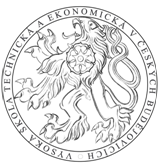 Vypracoval:Bc. Jaroslav Staněk, v. r.Bc. Jaroslav Staněk, v. r.Bc. Jaroslav Staněk, v. r.Garant:Garant:prof. Ing. Jan Váchal, CSc., v. r.prof. Ing. Jan Váchal, CSc., v. r.prof. Ing. Jan Váchal, CSc., v. r.Podpis:Podpis:Podpis:Formálně ověřil:Šárka Exnerová, v. r.Šárka Exnerová, v. r.Šárka Exnerová, v. r.Schválil:Schválil:Ing. Marek Vochozka, MBA, Ph.D., v. r.Ing. Marek Vochozka, MBA, Ph.D., v. r.Ing. Marek Vochozka, MBA, Ph.D., v. r.Podpis:Podpis:Podpis: